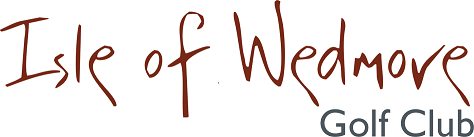 ‘Lineage’, Lascot Hill, Wedmore, Somerset BS28 4QTTel:  01934 712222 Email:  office@wedmoregolfclub.comSenior Ladies Open 3 Ball BowmakerFull Handicap Allowance2 Scores to CountTuesday 4th June 2019Entry Fee£18 Visitors£8 MembersActive Handicap Certificates are required to be shownon the day please.  Maximum Handicap 36Prizes for Visitors and Members TeamsSoft Spikes OnlyPlease make cheques payable to ‘Isle of Wedmore GC – Ladies Section’ and send with a SAE to: Claire Biggs, Apple Tree Cottage, Sparrow Hill Way, Weare, Somerset BS26 2LATel:  01934 732917  Email:  francescbiggs@icloud.com